МИНИСТЕРСТВО ПРОСВЕЩЕНИЯ РОССИЙСКОЙ ФЕДЕРАЦИИМинистерство образования Белгородской областиМКУ  «Управление Образованием Чернянского района район»МБОУ « СОШ с.Волотово Чернянского района»РАБОЧАЯ ПРОГРАММА
(ID 1456535)учебного предмета«Физическая культура»для 1 класса начального общего образованияна 2022-2023 учебный годСоставитель: Вельченко Петр Владимировичучитель Волотово 2022ПОЯСНИТЕЛЬНАЯ ЗАПИСКАПри создании программы учитывались потребности современного российского общества в физически крепком и деятельном подрастающем поколении, способном активно включаться в разнообразные формы здорового образа жизни, использовать ценности физической культуры для саморазвития, самоопределения и самореализации.В программе нашли своё отражение объективно сложившиеся реалии современного социокультурного развития общества, условия деятельности образовательных организаций, запросы родителей, учителей и методистов на обновление содержания образовательного процесса, внедрение в его практику современных подходов, новых методик и технологий.Изучение учебного предмета «Физическая культура» имеет важное значение в онтогенезе детей младшего школьного возраста. Оно активно воздействует на развитие их физической, психической и социальной природы, содействует укреплению здоровья, повышению защитных свойств организма, развитию памяти, внимания и мышления, предметно ориентируется на активное вовлечение младших школьников в самостоятельные занятия физической культурой и спортом.Целью образования по физической культуре в начальной школе является формирование у учащихся основ здорового образа жизни, активной творческой самостоятельности в проведении разнообразных форм занятий физическими упражнениями. Достижение данной цели обеспечивается ориентацией учебного предмета на укрепление и сохранение здоровья школьников, приобретение ими знаний и способов самостоятельной деятельности, развитие физических качеств и освоение физических упражнений оздоровительной, спортивной и прикладноориентированной направленности.Развивающая ориентация учебного предмета «Физическая культура» заключается в формировании у младших школьников необходимого и достаточного физического здоровья, уровня развития физических качеств и обучения физическим упражнениям разной функциональной направленности. Существенным достижением такой ориентации является постепенное вовлечение обучающихся в здоровый образ жизни за счёт овладения ими знаниями и умениями по организации самостоятельных занятий подвижными играми, коррекционной, дыхательной и зрительной гимнастикой, проведения физкультминуток и утренней зарядки, закаливающих процедур, наблюдений за физическим развитием и физической подготовленностью.Воспитывающее значение учебного предмета раскрывается в приобщении обучающихся к истории и традициям физической культуры и спорта народов России, формировании интереса к регулярным занятиям физической культурой и спортом, осознании роли занятий физической культурой в укреплении здоровья, организации активного отдыха и досуга. В процессе обучения у обучающихся активно формируются положительные навыки и способы поведения, общения и взаимодействия со сверстниками и учителями, оценивания своих действий и поступков в процессе совместной коллективной деятельности.Методологической основой структуры и содержания программы по физической культуре для начального общего образования является личностно-деятельностный подход, ориентирующий педагогический процесс на развитие целостной личности обучающихся. Достижение целостного развития становится возможным благодаря освоению младшими школьниками двигательной деятельности, представляющей собой основу содержания учебного предмета «Физическая культура». Двигательная деятельность оказывает активное влияние на развитие психической и социальной природы обучающихся. Как и любая деятельность, она включает в себя информационный, операциональный и мотивационно-процессуальный компоненты, которые находят своё отражение в соответствующих дидактических линиях учебного предмета.В целях усиления мотивационной составляющей учебного предмета и подготовки школьников к выполнению комплекса ГТО в структуру программы в раздел «Физическое совершенствование» вводится образовательный модуль «Прикладно-ориентированная физическая культура». Данный модуль позволит удовлетворить интересы учащихся в занятиях спортом и активном участии в спортивных соревнованиях, развитии национальных форм соревновательной деятельности и систем физического воспитания.Содержание модуля «Прикладно-ориентированная физическая культура», обеспечивается Примерными программами по видам спорта, которые рекомендуются Министерством просвещения РФ для занятий физической культурой и могут использоваться образовательными организациями исходя из интересов учащихся, физкультурно-спортивных традиций, наличия необходимой материально-технической базы, квалификации педагогического состава. Помимо Примерных программ, рекомендуемых Министерством просвещения РФ, образовательные организации могут разрабатывать своё содержание для модуля «Прикладно-ориентированная физическая культура» и включать в него популярные национальные виды спорта, подвижные игры и развлечения, основывающиеся на этнокультурных, исторических и современных традициях региона и школы.Планируемые результаты включают в себя личностные, метапредметные и предметные результаты. Личностные результаты представлены в программе за весь период обучения в начальной школе; метапредметные и предметные результаты — за каждый год обучения.Результативность освоения учебного предмета учащимися достигается посредством современных научно-обоснованных инновационных средств, методов и форм обучения, информационно-коммуникативных технологий и передового педагогического опыта.Место учебного предмета «Физическая культура» в учебном планеВ 1 классе на изучение предмета отводится 2 часа в неделю, суммарно 54 часов.СОДЕРЖАНИЕ УЧЕБНОГО ПРЕДМЕТА Знания о физической культуре. Понятие «физическая культура» как занятия физическими упражнениями и спортом по укреплению здоровья, физическому развитию и физической подготовке. Связь физических упражнений с движениями животных и трудовыми действиями древних людей.Способы самостоятельной деятельности. Режим дня и правила его составления и соблюдения.Физическое совершенствование. Оздоровительная физическая культура. Гигиена человека и требования к проведению гигиенических процедур. Осанка и комплексы упражнений для правильного её развития. Физические упражнения для физкультминуток и утренней зарядки.Спортивно-оздоровительная физическая культура. Правила поведения на уроках физической культуры, подбора одежды для занятий в спортивном зале и на открытом воздухе.Гимнастика с основами акробатики. Исходные положения в физических упражнениях: стойки, упоры, седы, положения лёжа. Строевые упражнения: построение и перестроение в одну и две шеренги, стоя на месте; повороты направо и налево; передвижение в колонне по одному с равномерной скоростью.Гимнастические упражнения: стилизованные способы передвижения ходьбой и бегом; упражнения с гимнастическим мячом и гимнастической скакалкой; стилизованные гимнастические прыжки.Акробатические упражнения: подъём туловища из положения лёжа на спине и животе; подъём ног из положения лёжа на животе; сгибание рук в положении упор лёжа; прыжки в группировке, толчком двумя ногами; прыжки в упоре на руки, толчком двумя ногами.Лёгкая атлетика. Равномерная ходьба и равномерный бег. Прыжки в длину и высоту с места толчком двумя ногами, в высоту с прямого разбега.Подвижные и спортивные игры. Считалки для самостоятельной организации подвижных игр.Прикладно-ориентированная физическая культура. Развитие основных физических качеств средствами спортивных и подвижных игр. Подготовка к выполнению нормативных требований комплекса ГТО.ПЛАНИРУЕМЫЕ ОБРАЗОВАТЕЛЬНЫЕ РЕЗУЛЬТАТЫЛичностные результатыЛичностные результаты освоения учебного предмета «Физическая культура» на уровне начального общего образования достигаются в единстве учебной и воспитательной деятельности организации в соответствии с традиционными российскими социокультурными и духовно-нравственными ценностями, принятыми в обществе правилами и нормами поведения и способствуют процессам самопознания, самовоспитания и саморазвития, формирования внутренней позиции личности.Личностные результаты должны отражать готовность обучающихся руководствоваться ценностями и приобретение первоначального опыта деятельности на их основе:становление ценностного отношения к истории и развитию физической культуры народов России, осознание её связи с трудовой деятельностью и укреплением здоровья человека;формирование нравственно-этических норм поведения и правил межличностного общения во время подвижных игр и спортивных соревнований, выполнения совместных учебных заданий;проявление уважительного отношения к соперникам во время соревновательной деятельности, стремление оказывать первую помощь при травмах и ушибах;уважительное отношение к содержанию национальных подвижных игр, этнокультурным формам и видам соревновательной деятельности;стремление к формированию культуры здоровья, соблюдению правил здорового образа жизни;проявление интереса к исследованию индивидуальных особенностей физического развития и физической подготовленности, влияния занятий физической культурой и спортом на их показатели.Метапредметные результатыМетапредметные результаты отражают достижения учащихся в овладении познавательными, коммуникативными и регулятивными универсальными учебными действиями, умения их использовать в практической деятельности. Метапредметные результаты формируются на протяжении каждого года обучения.По окончании первого года обучения учащиеся научатся:познавательные УУД:находить общие и отличительные признаки в передвижениях человека и животных;устанавливать связь между бытовыми движениями древних людей и физическими упражнениями из современных видов спорта;сравнивать способы передвижения ходьбой и бегом, находить между ними общие и отличительные признаки;выявлять признаки правильной и неправильной осанки, приводить возможные причины её нарушений;коммуникативные УУД:воспроизводить названия разучиваемых физических упражнений и их исходные положения; высказывать мнение о положительном влиянии занятий физической культурой, оценивать влияние гигиенических процедур на укрепление здоровья; управлять эмоциями во время занятий физической культурой и проведения подвижных игр, соблюдать правила поведения и положительно относиться к замечаниям других учащихся и учителя; обсуждать правила проведения подвижных игр, обосновывать объективность определения победителей;регулятивные УУД:выполнять комплексы физкультминуток, утренней зарядки, упражнений по профилактике нарушения и коррекции осанки; выполнять учебные задания по обучению новым физическим упражнениям и развитию физических качеств;проявлять уважительное отношение к участникам совместной игровой и соревновательной деятельности.Предметные результатыК концу обучения в первом классе обучающийся научится:приводить примеры основных дневных дел и их распределение в индивидуальном режиме дня;соблюдать правила поведения на уроках физической культурой, приводить примеры подбора одежды для самостоятельных занятий;выполнять упражнения утренней зарядки и физкультминуток;анализировать причины нарушения осанки и демонстрировать упражнения по профилактике её нарушения;демонстрировать построение и перестроение из одной шеренги в две и в колонну по одному;выполнять ходьбу и бег с равномерной и изменяющейся скоростью передвижения;демонстрировать передвижения стилизованным гимнастическим шагом и бегом, прыжки на месте с поворотами в разные стороны и в длину толчком двумя ногами;передвигаться на лыжах ступающим и скользящим шагом (без палок);играть в подвижные игры с обще развивающей  направленностью.ТЕМАТИЧЕСКОЕ ПЛАНИРОВАНИЕПОУРОЧНОЕ ПЛАНИРОВАНИЕ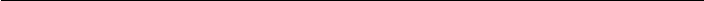 УЧЕБНО-МЕТОДИЧЕСКОЕ ОБЕСПЕЧЕНИЕ ОБРАЗОВАТЕЛЬНОГО ПРОЦЕССА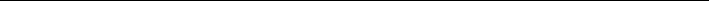 ОБЯЗАТЕЛЬНЫЕ УЧЕБНЫЕ МАТЕРИАЛЫ ДЛЯ УЧЕНИКАФизическая культура, 1-4 класс/Лях В.И., Акционерное общество «Издательство «Просвещение»; МЕТОДИЧЕСКИЕ МАТЕРИАЛЫ ДЛЯ УЧИТЕЛЯhttps://fiz-ra-ЦИФРОВЫЕ ОБРАЗОВАТЕЛЬНЫЕ РЕСУРСЫ И РЕСУРСЫ СЕТИ ИНТЕРНЕТРаздел сайта корпорации «Российский учебник» «Начальное образование» https://rosuchebnik.ru/metodicheskaja-pomosch/nachalnoe-obrazovanie/«Открытый урок. Первое сентября»https://urok.1sept.ru/ «Начальная школа» http://www.nachalka.com/ Азбука в картинках http://bomoonlight.ru/azbuka«Раскраски онлайн»Детские игры | Раскраски онлайн (teremoc.ru) Детский портал «Солнышко» http://www.solnet.ee/Детский онлайн-конкурс «Интернешка» http://interneshka.net/index.phtml«Умники и умницы» http://www.umniki.ru/ eSchool Eschool.proШахматы онлайнhttps://levico.ru/
МАТЕРИАЛЬНО-ТЕХНИЧЕСКОЕ ОБЕСПЕЧЕНИЕ ОБРАЗОВАТЕЛЬНОГО ПРОЦЕССАУЧЕБНОЕ ОБОРУДОВАНИЕСтадион, спортивный зал, мишени для метания, волейбольная сетка, Баскетбольный щит, Разметка и т. дОБОРУДОВАНИЕ ДЛЯ ПРОВЕДЕНИЯ ЛАБОРАТОРНЫХ, ПРАКТИЧЕСКИХ РАБОТ, ДЕМОНСТРАЦИЙСпортивный инвентарь: Свисток, секундомер, рулетка, эстафетные палочки, мячи, кубики, кольцаРАССМОТРЕНО
Методическим объединением 


Руководитель МО

______________ Свиридова О.В.

Протокол №11

от "23" июня 2022 г.СОГЛАСОВАНО
Заместитель директора по УВР

______________ Свиридова О.И.

Протокол № 11

от "23" июня  2022 г.УТВЕРЖДЕНО
Директор

______________ Ночевка Г И.

Приказ № 76

от "24" июня 2022 г.№п/пНаименование разделов и тем программыКоличество часовКоличество часовКоличество часовДатаизученияВиды деятельностиВиды, формы контроляЭлектронные (цифровые) образовательные ресурсы№п/пНаименование разделов и тем программывсегоконтрольные работыпракти-ческие работыДатаизученияВиды деятельностиВиды, формы контроляЭлектронные (цифровые) образовательные ресурсыРаздел 1.ЗнанияофизическойкультуреРаздел 1.ЗнанияофизическойкультуреРаздел 1.ЗнанияофизическойкультуреРаздел 1.ЗнанияофизическойкультуреРаздел 1.ЗнанияофизическойкультуреРаздел 1.ЗнанияофизическойкультуреРаздел 1.ЗнанияофизическойкультуреРаздел 1.ЗнанияофизическойкультуреРаздел 1.Знанияофизическойкультуре1.1.Что понимается под физической культурой2Тема «Что понимается под физической культурой» (рассказ учителя ,просмотр видеофильмов и иллюстративного материала): обсуждаютрассказучителяовидахспортаизанятияхфизическимиупражнениями, которым обучают школьников на уроках физической культуры, рассказывают об известных видах спорта и проводят примеры  упражнений,  которые  умеют  выполнять; проводятнаблюдениезапередвижениямиживотныхивыделяютобщиепризнаки с передвижениями человека; проводят сравнение между современными физическими упражнениями и трудовыми действиями древних охотников, устанавливают возможную связь между нимиУстныйопросhttp://school-collection.edu.ru/catalog/teacher/Итого по разделуИтого по разделу2Раздел2.Способы самостоятельной  деятельностиРаздел2.Способы самостоятельной  деятельностиРаздел2.Способы самостоятельной  деятельностиРаздел2.Способы самостоятельной  деятельностиРаздел2.Способы самостоятельной  деятельностиРаздел2.Способы самостоятельной  деятельностиРаздел2.Способы самостоятельной  деятельностиРаздел2.Способы самостоятельной  деятельностиРаздел2.Способы самостоятельной  деятельности2.1.Режим дня школьника2Тема«Режим дня школьника» (беседа с учителем, использование иллюстративного материала): обсуждают предназначение режима дня, определяют основные дневные мероприятия первоклассника и распределяют их по часам с утра до вечера; знакомятся с таблицей режима дня и правилами её оформления, уточняют индивидуальные мероприятия и заполняют таблицу (по образцу, с помощью родителей)Устныйопросhttp://school-collection.edu.ru/catalog/teacher/Итого по разделуИтого по разделу2ФИЗИЧЕСКОЕ СОВЕРШЕНСТВОВАНИЕФИЗИЧЕСКОЕ СОВЕРШЕНСТВОВАНИЕФИЗИЧЕСКОЕ СОВЕРШЕНСТВОВАНИЕФИЗИЧЕСКОЕ СОВЕРШЕНСТВОВАНИЕФИЗИЧЕСКОЕ СОВЕРШЕНСТВОВАНИЕФИЗИЧЕСКОЕ СОВЕРШЕНСТВОВАНИЕФИЗИЧЕСКОЕ СОВЕРШЕНСТВОВАНИЕФИЗИЧЕСКОЕ СОВЕРШЕНСТВОВАНИЕФИЗИЧЕСКОЕ СОВЕРШЕНСТВОВАНИЕРаздел3.Оздоровительная физическая культураРаздел3.Оздоровительная физическая культураРаздел3.Оздоровительная физическая культураРаздел3.Оздоровительная физическая культураРаздел3.Оздоровительная физическая культураРаздел3.Оздоровительная физическая культураРаздел3.Оздоровительная физическая культураРаздел3.Оздоровительная физическая культураРаздел3.Оздоровительная физическая культура3.1.Личная гигиена и гигиенические процедуры1Тема «Личная гигиена и гигиенические процедуры» (беседа с учителем, использование видеофильмов и иллюстративногоматериала):знакомятсяспонятием«личнаягигиена»,обсуждаютположительнуюсвязьличнойгигиеныссостояниемздоровьячеловека;знакомятсясгигиеническимипроцедурамииправиламиихвыполнения,устанавливаютвремяихпроведенияврежимедня.Устный опросhttp://school-collection.edu.ru/catalog/teacher/3.2.Осанка человека1Тема «Осанка человека» (рассказ учителя с использованиемфотографий,рисунков,видеоматериала):знакомятсяспонятием«осанка человека», правильной и неправильной формой осанки, обсуждают её отличительные признаки; знакомятся с возможными причинами нарушения осанки и способами её профилактики; определяют целесообразность использования физических упражнений для профилактики нарушения осанки; разучивают упражнения для профилактики нарушения осанки (упражнения для формирования навыка прямо стояния и упражнения для развития силы отдельных мышечных групп).Устный опросhttp://school-collection.edu.ru/catalog/teacher/3.3.Утренняя зарядка ифизкульт. минутки в режиме дня школьника1Тема«Утренняя зарядка и физкультминутки в режиме дня школьника»(рассказ учителя, использование видеофильмов, иллюстративного материала):обсуждают рассказ учителя о физкультминутке каккомплексе физических упражнений, её предназначении в учебнойдеятельностиучащихсямладшегошкольноговозраста;устанавливают положительную связь между физкультминутками и предупреждением утомления во время учебной деятельности, приводят примеры её планирования в режиме учебного дня; разучивают комплексы физкультминуток в положении сидя и стоя на месте( упражнения на  усиление активности дыхания ,кровообращения и внимания; профилактики утомления мышц пальцев рук и спины);обсуждают рассказ учителя о пользе утренней зарядки, правила их выполнения входящих в неё упражнений; уточняют название упражнений и последовательность их выполнения в комплексе;разучиваюткомплексутреннейзарядки,контролируютправильностьипоследовательность выполнения входящих в него упражнений(упражнения для усиления дыхания и работы сердца; для мышц рук, туловища, спины, живота и ног; дыхательные упражнения для восстановления организма)Практическая работаhttp://school-collection.edu.ru/catalog/teacher/Итого по разделуИтого по разделу3Раздел4.Спортивно-оздоровительнаяфизическаякультураРаздел4.Спортивно-оздоровительнаяфизическаякультураРаздел4.Спортивно-оздоровительнаяфизическаякультураРаздел4.Спортивно-оздоровительнаяфизическаякультураРаздел4.Спортивно-оздоровительнаяфизическаякультураРаздел4.Спортивно-оздоровительнаяфизическаякультураРаздел4.Спортивно-оздоровительнаяфизическаякультураРаздел4.Спортивно-оздоровительнаяфизическаякультураРаздел4.Спортивно-оздоровительнаяфизическаякультура4.1.Модуль"Гимнастикас основамиакробатики".Правила поведения на уроках физической2Тема«Правилаповедениянаурокахфизическойкультуры»(учебныйдиалог):знакомятсясправиламиповедениянаурокахфизическойкультуры, требованиями к обязательному их соблюдению; знакомятся с формой одежды для занятий физической культурой в спортивномзалеивдомашнихусловиях,вовремяпрогулокнаоткрытомвоздухе.Тема «Исходные положения в физических упражнениях»(использование показа учителя, иллюстративного материала ,видеофильмов):знакомятся с понятием«исходное положение»иПрактическая работаhttp://school-collection.edu.ru/catalog/teacher/культурызначением исходного положения для последующего выполнения упражнения ;наблюдают образец техники учителя, уточняют требования к выполнению отдельных исходных положений; разучивают основные исходные положения для выполнения гимнастических упражнений, их названия и требования к выполнению(стойки; упоры; седы, положения лёжа).Тема «Строевые упражнения и организующие команды на уроках физической культуры» (использование показа учителя, иллюстративного материала, видеофильмов):наблюдают и анализируют образец техники учителя, уточняют выполнение отдельных технических элементов ;разучивают способы построения стоя на месте (шеренга, колонна по одному, две шеренги, колонна по одному и по два); разучивают повороты, стоя на месте (вправо, влево);разучивают передвижение ходьбой в колонне по одному с равномерной скоростью.Тема «Гимнастические упражнения» (использование показа учителя, иллюстративного материала, видеофильмов):наблюдают и анализируют образцы техники гимнастических упражнений учителя ,уточняют выполнение отдельных элементов; разучивают стилизованные передвижения (гимнастический шаг; гимнастический бег; чередование гимнастической ходьбы с гимнастическим бегом);разучивают упражнения с гимнастическим мячом (подбрасываниеоднойрукойидвумяруками;перекладываниесоднойрукинадругую;прокатывание под ногами; поднимание ногами из положения лёжа на полу);разучивают упражнения со скакалкой (перешагивание и перепрыгивание через скакалку, лежащую на полу; поочерёдное ипоследовательноевращениесложеннойвдвоескакалкойоднойрукойсправого и левого бока, двумя руками с правого и левого бока, перед собой);   разучивают упражнения в гимнастических прыжках (прыжки в  высоту с разведением рук и ног в сторону; с приземлением в полу приседе; с поворотом в правую и левую сторону).Тема«Акробатические упражнения»(практическое занятие в группах с использованием показа учителя, иллюстративного материала ,видеофильмов);наблюдают и анализируют образцы техники учителя, контролируют её выполнение другими учащимися, помогают ими справлять ошибки;   обучаются подъёму туловища из положения лёжа на спине и животе; обучаются подъёму ног из положения лёжа на животе; обучаются сгибанию рук в положении упор лёжа; разучивают прыжки в группировке, толчком двумя ногами; разучивают прыжки в упоре на руках, толчком двумя ногами4.2.Модуль"Гимнастикасосновамиакробатики". Исходные положения в физических упражнениях2значением исходного положения для последующего выполнения упражнения ;наблюдают образец техники учителя, уточняют требования к выполнению отдельных исходных положений; разучивают основные исходные положения для выполнения гимнастических упражнений, их названия и требования к выполнению(стойки; упоры; седы, положения лёжа).Тема «Строевые упражнения и организующие команды на уроках физической культуры» (использование показа учителя, иллюстративного материала, видеофильмов):наблюдают и анализируют образец техники учителя, уточняют выполнение отдельных технических элементов ;разучивают способы построения стоя на месте (шеренга, колонна по одному, две шеренги, колонна по одному и по два); разучивают повороты, стоя на месте (вправо, влево);разучивают передвижение ходьбой в колонне по одному с равномерной скоростью.Тема «Гимнастические упражнения» (использование показа учителя, иллюстративного материала, видеофильмов):наблюдают и анализируют образцы техники гимнастических упражнений учителя ,уточняют выполнение отдельных элементов; разучивают стилизованные передвижения (гимнастический шаг; гимнастический бег; чередование гимнастической ходьбы с гимнастическим бегом);разучивают упражнения с гимнастическим мячом (подбрасываниеоднойрукойидвумяруками;перекладываниесоднойрукинадругую;прокатывание под ногами; поднимание ногами из положения лёжа на полу);разучивают упражнения со скакалкой (перешагивание и перепрыгивание через скакалку, лежащую на полу; поочерёдное ипоследовательноевращениесложеннойвдвоескакалкойоднойрукойсправого и левого бока, двумя руками с правого и левого бока, перед собой);   разучивают упражнения в гимнастических прыжках (прыжки в  высоту с разведением рук и ног в сторону; с приземлением в полу приседе; с поворотом в правую и левую сторону).Тема«Акробатические упражнения»(практическое занятие в группах с использованием показа учителя, иллюстративного материала ,видеофильмов);наблюдают и анализируют образцы техники учителя, контролируют её выполнение другими учащимися, помогают ими справлять ошибки;   обучаются подъёму туловища из положения лёжа на спине и животе; обучаются подъёму ног из положения лёжа на животе; обучаются сгибанию рук в положении упор лёжа; разучивают прыжки в группировке, толчком двумя ногами; разучивают прыжки в упоре на руках, толчком двумя ногамиПрактическая работаhttp://school-collection.edu.ru/catalog/teacher/4.3.Модуль"Гимнастика    с основамиакробатики". Строевые упражнения и организующие команды на уроках физической культуры3значением исходного положения для последующего выполнения упражнения ;наблюдают образец техники учителя, уточняют требования к выполнению отдельных исходных положений; разучивают основные исходные положения для выполнения гимнастических упражнений, их названия и требования к выполнению(стойки; упоры; седы, положения лёжа).Тема «Строевые упражнения и организующие команды на уроках физической культуры» (использование показа учителя, иллюстративного материала, видеофильмов):наблюдают и анализируют образец техники учителя, уточняют выполнение отдельных технических элементов ;разучивают способы построения стоя на месте (шеренга, колонна по одному, две шеренги, колонна по одному и по два); разучивают повороты, стоя на месте (вправо, влево);разучивают передвижение ходьбой в колонне по одному с равномерной скоростью.Тема «Гимнастические упражнения» (использование показа учителя, иллюстративного материала, видеофильмов):наблюдают и анализируют образцы техники гимнастических упражнений учителя ,уточняют выполнение отдельных элементов; разучивают стилизованные передвижения (гимнастический шаг; гимнастический бег; чередование гимнастической ходьбы с гимнастическим бегом);разучивают упражнения с гимнастическим мячом (подбрасываниеоднойрукойидвумяруками;перекладываниесоднойрукинадругую;прокатывание под ногами; поднимание ногами из положения лёжа на полу);разучивают упражнения со скакалкой (перешагивание и перепрыгивание через скакалку, лежащую на полу; поочерёдное ипоследовательноевращениесложеннойвдвоескакалкойоднойрукойсправого и левого бока, двумя руками с правого и левого бока, перед собой);   разучивают упражнения в гимнастических прыжках (прыжки в  высоту с разведением рук и ног в сторону; с приземлением в полу приседе; с поворотом в правую и левую сторону).Тема«Акробатические упражнения»(практическое занятие в группах с использованием показа учителя, иллюстративного материала ,видеофильмов);наблюдают и анализируют образцы техники учителя, контролируют её выполнение другими учащимися, помогают ими справлять ошибки;   обучаются подъёму туловища из положения лёжа на спине и животе; обучаются подъёму ног из положения лёжа на животе; обучаются сгибанию рук в положении упор лёжа; разучивают прыжки в группировке, толчком двумя ногами; разучивают прыжки в упоре на руках, толчком двумя ногамиПрактическая работа http://school-collection.edu.ru/catalog/teacher/4.4.Модуль"Гимнастикасосновамиакробатики". Гимнастические упражнения5значением исходного положения для последующего выполнения упражнения ;наблюдают образец техники учителя, уточняют требования к выполнению отдельных исходных положений; разучивают основные исходные положения для выполнения гимнастических упражнений, их названия и требования к выполнению(стойки; упоры; седы, положения лёжа).Тема «Строевые упражнения и организующие команды на уроках физической культуры» (использование показа учителя, иллюстративного материала, видеофильмов):наблюдают и анализируют образец техники учителя, уточняют выполнение отдельных технических элементов ;разучивают способы построения стоя на месте (шеренга, колонна по одному, две шеренги, колонна по одному и по два); разучивают повороты, стоя на месте (вправо, влево);разучивают передвижение ходьбой в колонне по одному с равномерной скоростью.Тема «Гимнастические упражнения» (использование показа учителя, иллюстративного материала, видеофильмов):наблюдают и анализируют образцы техники гимнастических упражнений учителя ,уточняют выполнение отдельных элементов; разучивают стилизованные передвижения (гимнастический шаг; гимнастический бег; чередование гимнастической ходьбы с гимнастическим бегом);разучивают упражнения с гимнастическим мячом (подбрасываниеоднойрукойидвумяруками;перекладываниесоднойрукинадругую;прокатывание под ногами; поднимание ногами из положения лёжа на полу);разучивают упражнения со скакалкой (перешагивание и перепрыгивание через скакалку, лежащую на полу; поочерёдное ипоследовательноевращениесложеннойвдвоескакалкойоднойрукойсправого и левого бока, двумя руками с правого и левого бока, перед собой);   разучивают упражнения в гимнастических прыжках (прыжки в  высоту с разведением рук и ног в сторону; с приземлением в полу приседе; с поворотом в правую и левую сторону).Тема«Акробатические упражнения»(практическое занятие в группах с использованием показа учителя, иллюстративного материала ,видеофильмов);наблюдают и анализируют образцы техники учителя, контролируют её выполнение другими учащимися, помогают ими справлять ошибки;   обучаются подъёму туловища из положения лёжа на спине и животе; обучаются подъёму ног из положения лёжа на животе; обучаются сгибанию рук в положении упор лёжа; разучивают прыжки в группировке, толчком двумя ногами; разучивают прыжки в упоре на руках, толчком двумя ногамиПрактическая работаhttp://school-collection.edu.ru/catalog/teacher/4.5.Модуль"Гимнастикас основамиакробатики". Акробатические упражнения5значением исходного положения для последующего выполнения упражнения ;наблюдают образец техники учителя, уточняют требования к выполнению отдельных исходных положений; разучивают основные исходные положения для выполнения гимнастических упражнений, их названия и требования к выполнению(стойки; упоры; седы, положения лёжа).Тема «Строевые упражнения и организующие команды на уроках физической культуры» (использование показа учителя, иллюстративного материала, видеофильмов):наблюдают и анализируют образец техники учителя, уточняют выполнение отдельных технических элементов ;разучивают способы построения стоя на месте (шеренга, колонна по одному, две шеренги, колонна по одному и по два); разучивают повороты, стоя на месте (вправо, влево);разучивают передвижение ходьбой в колонне по одному с равномерной скоростью.Тема «Гимнастические упражнения» (использование показа учителя, иллюстративного материала, видеофильмов):наблюдают и анализируют образцы техники гимнастических упражнений учителя ,уточняют выполнение отдельных элементов; разучивают стилизованные передвижения (гимнастический шаг; гимнастический бег; чередование гимнастической ходьбы с гимнастическим бегом);разучивают упражнения с гимнастическим мячом (подбрасываниеоднойрукойидвумяруками;перекладываниесоднойрукинадругую;прокатывание под ногами; поднимание ногами из положения лёжа на полу);разучивают упражнения со скакалкой (перешагивание и перепрыгивание через скакалку, лежащую на полу; поочерёдное ипоследовательноевращениесложеннойвдвоескакалкойоднойрукойсправого и левого бока, двумя руками с правого и левого бока, перед собой);   разучивают упражнения в гимнастических прыжках (прыжки в  высоту с разведением рук и ног в сторону; с приземлением в полу приседе; с поворотом в правую и левую сторону).Тема«Акробатические упражнения»(практическое занятие в группах с использованием показа учителя, иллюстративного материала ,видеофильмов);наблюдают и анализируют образцы техники учителя, контролируют её выполнение другими учащимися, помогают ими справлять ошибки;   обучаются подъёму туловища из положения лёжа на спине и животе; обучаются подъёму ног из положения лёжа на животе; обучаются сгибанию рук в положении упор лёжа; разучивают прыжки в группировке, толчком двумя ногами; разучивают прыжки в упоре на руках, толчком двумя ногамиПрактическая работаhttp://school-collection.edu.ru/catalog/teacher/4.8.Модуль"Лёгка яатлетика". Равномерное передвижение в ходьбе и беге4Тема «Равномерное передвижение в ходьбе и беге» (объяснениеучителя,рисунки,видеоматериалы):обучаютсяравномернойходьбев колоне по одному с использованием лидера (передвижение учителя);обучаются равномерной ходьбе в колонне по одному с изменением скорости передвижения с использованием метронома; обучаются равномерной ходьбе в колонне по одному с изменением скорости передвижения(по команде);обучаются равномерному бегу в колонне по одному с невысокой скоростью с использованием лидера(передвижение учителя);обучаются равномерному бегу в колонне по одному с невысокой скоростью; обучаются равномерному бегу вколонне по одному с разной скоростью передвижения с использованием лидера; обучаются равномерному бегу в колонне по одному с разной скоростью передвижения (по команде);обучаютсяравномерномубегувколоннепоодномувчередованиисравномернойходьбой(покоманде).Тема «Прыжок в длину с места» (объяснение и образец учителя, видеоматериал, рисунки):знакомятся с образцом учителя и правилами его выполнения (расположение у стартовой линии, принятие исходного положения перед прыжком; выполнение приземления после фазы полёта; измерение результата после приземления);разучивают одновременное отталкивание двумя ногами (прыжки вверх из полу приседа на месте; с поворотом в правую  и левую сторону);обучаются приземлению послеспрыгиваниясгоркиматов;обучаютсяпрыжкувдлинусместавполнойкоординации.Тема «Прыжок в длину и в высоту с прямого разбега» (объяснение и образец учителя, видеоматериал, рисунки):наблюдают выполнение образца техники прыжка в высоту с прямого разбега, анализируют основные его фазы (разбег, отталкивание, полёт, приземление);разучивают фазу приземления (после прыжка вверх толчком двумя ногами; после прыжка в верх перёд толчкомдвумяногамисневысокойплощадки);разучиваютфазуотталкивания(прыжкина одной ноге по разметкам,  многоскоки, прыжки толчком одной ногой вперёд-вверх с места и с разбега с приземлением);разучивают фазы разбега (бег по разметкам с ускорением; бег с ускорением и последующимотталкиванием);разучивают выполнение прыжка в длину с места,Практическая работаhttp://school-collection.edu.ru/catalog/teacher/4.9.Модуль"Лёгкая атлетика".Прыжок в длину с места4Тема «Равномерное передвижение в ходьбе и беге» (объяснениеучителя,рисунки,видеоматериалы):обучаютсяравномернойходьбев колоне по одному с использованием лидера (передвижение учителя);обучаются равномерной ходьбе в колонне по одному с изменением скорости передвижения с использованием метронома; обучаются равномерной ходьбе в колонне по одному с изменением скорости передвижения(по команде);обучаются равномерному бегу в колонне по одному с невысокой скоростью с использованием лидера(передвижение учителя);обучаются равномерному бегу в колонне по одному с невысокой скоростью; обучаются равномерному бегу вколонне по одному с разной скоростью передвижения с использованием лидера; обучаются равномерному бегу в колонне по одному с разной скоростью передвижения (по команде);обучаютсяравномерномубегувколоннепоодномувчередованиисравномернойходьбой(покоманде).Тема «Прыжок в длину с места» (объяснение и образец учителя, видеоматериал, рисунки):знакомятся с образцом учителя и правилами его выполнения (расположение у стартовой линии, принятие исходного положения перед прыжком; выполнение приземления после фазы полёта; измерение результата после приземления);разучивают одновременное отталкивание двумя ногами (прыжки вверх из полу приседа на месте; с поворотом в правую  и левую сторону);обучаются приземлению послеспрыгиваниясгоркиматов;обучаютсяпрыжкувдлинусместавполнойкоординации.Тема «Прыжок в длину и в высоту с прямого разбега» (объяснение и образец учителя, видеоматериал, рисунки):наблюдают выполнение образца техники прыжка в высоту с прямого разбега, анализируют основные его фазы (разбег, отталкивание, полёт, приземление);разучивают фазу приземления (после прыжка вверх толчком двумя ногами; после прыжка в верх перёд толчкомдвумяногамисневысокойплощадки);разучиваютфазуотталкивания(прыжкина одной ноге по разметкам,  многоскоки, прыжки толчком одной ногой вперёд-вверх с места и с разбега с приземлением);разучивают фазы разбега (бег по разметкам с ускорением; бег с ускорением и последующимотталкиванием);разучивают выполнение прыжка в длину с места,Практическая работаhttp://school-collection.edu.ru/catalog/teacher/4.10Модуль"Лёгкая атлетика".Прыжок в длину и в высоту с прямого разбега4Тема «Равномерное передвижение в ходьбе и беге» (объяснениеучителя,рисунки,видеоматериалы):обучаютсяравномернойходьбев колоне по одному с использованием лидера (передвижение учителя);обучаются равномерной ходьбе в колонне по одному с изменением скорости передвижения с использованием метронома; обучаются равномерной ходьбе в колонне по одному с изменением скорости передвижения(по команде);обучаются равномерному бегу в колонне по одному с невысокой скоростью с использованием лидера(передвижение учителя);обучаются равномерному бегу в колонне по одному с невысокой скоростью; обучаются равномерному бегу вколонне по одному с разной скоростью передвижения с использованием лидера; обучаются равномерному бегу в колонне по одному с разной скоростью передвижения (по команде);обучаютсяравномерномубегувколоннепоодномувчередованиисравномернойходьбой(покоманде).Тема «Прыжок в длину с места» (объяснение и образец учителя, видеоматериал, рисунки):знакомятся с образцом учителя и правилами его выполнения (расположение у стартовой линии, принятие исходного положения перед прыжком; выполнение приземления после фазы полёта; измерение результата после приземления);разучивают одновременное отталкивание двумя ногами (прыжки вверх из полу приседа на месте; с поворотом в правую  и левую сторону);обучаются приземлению послеспрыгиваниясгоркиматов;обучаютсяпрыжкувдлинусместавполнойкоординации.Тема «Прыжок в длину и в высоту с прямого разбега» (объяснение и образец учителя, видеоматериал, рисунки):наблюдают выполнение образца техники прыжка в высоту с прямого разбега, анализируют основные его фазы (разбег, отталкивание, полёт, приземление);разучивают фазу приземления (после прыжка вверх толчком двумя ногами; после прыжка в верх перёд толчкомдвумяногамисневысокойплощадки);разучиваютфазуотталкивания(прыжкина одной ноге по разметкам,  многоскоки, прыжки толчком одной ногой вперёд-вверх с места и с разбега с приземлением);разучивают фазы разбега (бег по разметкам с ускорением; бег с ускорением и последующимотталкиванием);разучивают выполнение прыжка в длину с места,Практическая работаhttp://school-collection.edu.ru/catalog/teacher/толчком двумя в полной координации4.11Модуль"Подвижныеи спортивныеигры".Подвижныеигры15Тема «Подвижные игры» (объяснение учителя, видеоматериал):разучивают считалки для проведения совместных подвижных игр; используют их при распределении игровых ролей среди играющих; разучивают игровые действия и правила подвижных игр, обучаютсяспособаморганизациииподготовкиигровыхплощадок;обучаютсясамостоятельной организации и проведению подвижных игр (по учебным группам);играют в разученные подвижные игрыПрактическая работаhttp://school-collection.edu.ru/catalog/teacher/Итого по разделуИтого по разделу51Раздел5.Прикладно-ориентированная физическая культураРаздел5.Прикладно-ориентированная физическая культураРаздел5.Прикладно-ориентированная физическая культураРаздел5.Прикладно-ориентированная физическая культураРаздел5.Прикладно-ориентированная физическая культураРаздел5.Прикладно-ориентированная физическая культураРаздел5.Прикладно-ориентированная физическая культураРаздел5.Прикладно-ориентированная физическая культураРаздел5.Прикладно-ориентированная физическая культура5.1.Рефлексия: демонстрация прироста показателей физических качеств к нормативным требованиям комплекса ГТО3Рефлексия: демонстрация прироста показателей физических качеств к нормативным требованиям комплекса ГТОПрактическая работаhttp://school-collection.edu.ru/catalog/teacher/Итого по разделуИтого по разделу3ОБЩЕЕ КОЛИЧЕСТВОЧАСОВ ПОПРОГРАММЕОБЩЕЕ КОЛИЧЕСТВОЧАСОВ ПОПРОГРАММЕ5410№п/пТема урокаКоличество часовКоличество часовКоличество часовДата изученияДата изученияВиды, формы контроля№п/пТема урокавсегоконтрольные работыпрактические работыДата изученияДата изученияВиды, формы контроля1.ТБ на уроке физической культуры1012.092.09Устныйопрос2.Что понимается под физической культурой1109.099.09Устныйопрос3.Режим дня школьника10116.0916.09Устныйопрос4.Режим дня школьника11023.0923.09Устныйопрос5.Личная гигиена и гигиенические процедуры10130.0930.09Устныйопрос6.Осанка человека1017.107.10Устныйопрос7.Утренняя зарядка и физкультминутка в режиме дня школьника10114.1014.10Устныйопрос8.Гимнастика с основами акробатики. Техника безопасности на уроке физическая культура.10121.1021.10Устныйопрос9.Гимнастика с основами акробатики. Исходные положения в физических упражнениях.10128.1028.10Зачет10.Гимнастика с основами акробатики. Исходные положения в физических упражнениях.1018.118.11Зачет11.Гимнастика с основами акробатики. Исходные положения в физических упражнениях.10111.1111.11Зачет12.Гимнастика с основами акробатики. Исходные положения в физических упражнениях.10118.1118.11Зачет13.Гимнастика с основами акробатики. Строевые упражнения и организующие команды на уроках физической культуры.10122.1122.11Зачет14.Гимнастика с основами акробатики. Строевые упражнения и организующие команды на уроках физической культуры.10125.1125.11Зачет15.Гимнастика с основами акробатики. Строевые упражнения и организующие команды на уроках физической культуры.1012.122.12Зачет16.Гимнастика с основами акробатики. Строевые упражнения и организующие команды на уроках физической культуры.1016.126.12Зачет17.Гимнастика с основами акробатики. Гимнастические упражнения.1019.129.12Зачет18.Гимнастика с основами акробатики. Гимнастические упражнения10116.1216.12Зачет19.Гимнастика с основами акробатики. Гимнастические упражнения10120.1220.12Зачет20.Гимнастика с основами акробатики. Гимнастические упражнения10123.1223.12Зачет21.Гимнастика с основами акробатики. Гимнастические упражнения10127.1227.12Зачет22Гимнастика с основами акробатики. Акробатические упражнения.10110.0110.01Зачет23Гимнастика с основами акробатики. Акробатические упражнения.10113.0113.01Зачет24.Гимнастика с основами акробатики. Акробатические упражнения.10117.0117.01Зачет25Гимнастика с основами акробатики. Акробатические упражнения.11020.0120.01Зачет26.Лёгкая атлетика. Равномерное передвижение в ходьбе и беге.11024.0124.01Зачет27.Лёгкая атлетика. Равномерное передвижение в ходьбе и беге.10127.0127.01Зачет28.Лёгкая атлетика. Равномерное передвижение в ходьбе и беге.10131.0131.01Зачет29.Лёгкая атлетика. Равномерное передвижение в ходьбе и беге.1103.023.02Зачет30.Лёгкая атлетика. Равномерное передвижение в ходьбе и беге.1017.027.02Зачет31.Лёгкая атлетика. Равномерное передвижение в ходьбе и беге.10110.0210.02Зачет32.Лёгкая атлетика. Равномерное передвижение в ходьбе и беге.10114.0214.02Зачет33.Лёгкая атлетика. Равномерное передвижение в ходьбе и беге.11017.0217.02Зачет34.Лёгкая атлетика. Равномерное передвижение в ходьбе и беге.10128.0228.02Зачет35.Лёгкая атлетика. Равномерное передвижение в ходьбе и беге.1013.033.03Зачет36.Лёгкая атлетика. Равномерное передвижение в ходьбе и беге.1017.037.03Зачет37.Лёгкая атлетика. Прыжок в длину с места.10110.0310.03Зачет38.Лёгкая атлетика. Прыжок в длину с места.10114.0314.03Зачет39.Лёгкая атлетика. Прыжок в длину с места.11017.0317.03Зачет40.Лёгкая атлетика. Прыжок в длину и в высоту с прямого разбега.10121.0321.03Зачет41.Лёгкая атлетика. Прыжок в длину и в высоту с прямого разбега.10124.0324.03Зачет42.Лёгкая атлетика. Прыжок в длину и в высоту с прямого разбега.1104.044.04Зачет43.Подвижные и спортивные игры.Подвижные игры.1017.047.04Зачет44.Подвижные и спортивные игры.Подвижные игры.10111.0411.04Зачет45Подвижные и спортивные игры.Подвижные игры.10114.0414.04Зачет46Подвижные и спортивные игры.Подвижные игры.10118.0418.04Зачет47.Подвижные и спортивные игры.Подвижные игры.10121.0421.04Зачет48.Подвижные и спортивные игры.Подвижные игры.10125.0425.04Зачет49.Подвижные и спортивные игры.Подвижные игры.10128.0428.04Зачет50.Подвижные и спортивные игры.Подвижные игры.1015.055.05Зачет51.Подвижные и спортивные игры.Подвижные игры.10112.0512.05Зачет52Подвижные и спортивные игры.Подвижные игры.10116.0516.05Зачет53.Подвижные и спортивные игры.Подвижные игры.11119.0519.05Зачет54.Подвижные и спортивные игры.Подвижные игры.11123.0523.05ЗачетОБЩЕЕ КОЛИЧЕСТВО ЧАСОВ ПОПРОГРАММЕОБЩЕЕ КОЛИЧЕСТВО ЧАСОВ ПОПРОГРАММЕ541054